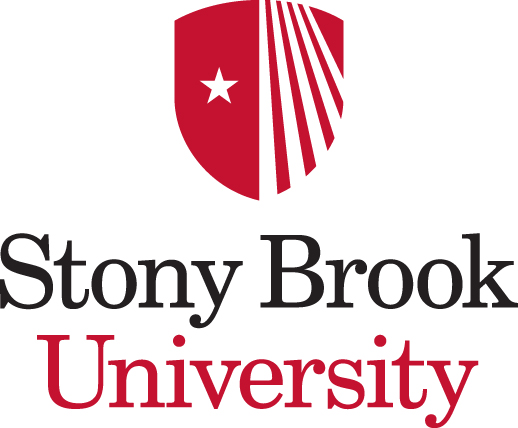 Statement of Required Assignments & Offer FormPart-time Faculty (UUP/08)Department Instructions:Department complete sections 1-8, Department Chair signs and identifies account information.Submit form with necessary attachments for Employee acceptance.Department submits completed form, with necessary attachments, to the Dean's Office for processing.Statement of Required Assignments & Offer FormPart-time Faculty (UUP/08)Department Instructions:Department complete sections 1-8, Department Chair signs and identifies account information.Submit form with necessary attachments for Employee acceptance.Department submits completed form, with necessary attachments, to the Dean's Office for processing.Statement of Required Assignments & Offer FormPart-time Faculty (UUP/08)Department Instructions:Department complete sections 1-8, Department Chair signs and identifies account information.Submit form with necessary attachments for Employee acceptance.Department submits completed form, with necessary attachments, to the Dean's Office for processing.Statement of Required Assignments & Offer FormPart-time Faculty (UUP/08)Department Instructions:Department complete sections 1-8, Department Chair signs and identifies account information.Submit form with necessary attachments for Employee acceptance.Department submits completed form, with necessary attachments, to the Dean's Office for processing.Statement of Required Assignments & Offer FormPart-time Faculty (UUP/08)Department Instructions:Department complete sections 1-8, Department Chair signs and identifies account information.Submit form with necessary attachments for Employee acceptance.Department submits completed form, with necessary attachments, to the Dean's Office for processing.Statement of Required Assignments & Offer FormPart-time Faculty (UUP/08)Department Instructions:Department complete sections 1-8, Department Chair signs and identifies account information.Submit form with necessary attachments for Employee acceptance.Department submits completed form, with necessary attachments, to the Dean's Office for processing.Statement of Required Assignments & Offer FormPart-time Faculty (UUP/08)Department Instructions:Department complete sections 1-8, Department Chair signs and identifies account information.Submit form with necessary attachments for Employee acceptance.Department submits completed form, with necessary attachments, to the Dean's Office for processing.Statement of Required Assignments & Offer FormPart-time Faculty (UUP/08)Department Instructions:Department complete sections 1-8, Department Chair signs and identifies account information.Submit form with necessary attachments for Employee acceptance.Department submits completed form, with necessary attachments, to the Dean's Office for processing.Statement of Required Assignments & Offer FormPart-time Faculty (UUP/08)Department Instructions:Department complete sections 1-8, Department Chair signs and identifies account information.Submit form with necessary attachments for Employee acceptance.Department submits completed form, with necessary attachments, to the Dean's Office for processing.Statement of Required Assignments & Offer FormPart-time Faculty (UUP/08)Department Instructions:Department complete sections 1-8, Department Chair signs and identifies account information.Submit form with necessary attachments for Employee acceptance.Department submits completed form, with necessary attachments, to the Dean's Office for processing.Statement of Required Assignments & Offer FormPart-time Faculty (UUP/08)Department Instructions:Department complete sections 1-8, Department Chair signs and identifies account information.Submit form with necessary attachments for Employee acceptance.Department submits completed form, with necessary attachments, to the Dean's Office for processing.Statement of Required Assignments & Offer FormPart-time Faculty (UUP/08)Department Instructions:Department complete sections 1-8, Department Chair signs and identifies account information.Submit form with necessary attachments for Employee acceptance.Department submits completed form, with necessary attachments, to the Dean's Office for processing.Statement of Required Assignments & Offer FormPart-time Faculty (UUP/08)Department Instructions:Department complete sections 1-8, Department Chair signs and identifies account information.Submit form with necessary attachments for Employee acceptance.Department submits completed form, with necessary attachments, to the Dean's Office for processing.Statement of Required Assignments & Offer FormPart-time Faculty (UUP/08)Department Instructions:Department complete sections 1-8, Department Chair signs and identifies account information.Submit form with necessary attachments for Employee acceptance.Department submits completed form, with necessary attachments, to the Dean's Office for processing.Statement of Required Assignments & Offer FormPart-time Faculty (UUP/08)Department Instructions:Department complete sections 1-8, Department Chair signs and identifies account information.Submit form with necessary attachments for Employee acceptance.Department submits completed form, with necessary attachments, to the Dean's Office for processing.Statement of Required Assignments & Offer FormPart-time Faculty (UUP/08)Department Instructions:Department complete sections 1-8, Department Chair signs and identifies account information.Submit form with necessary attachments for Employee acceptance.Department submits completed form, with necessary attachments, to the Dean's Office for processing.Statement of Required Assignments & Offer FormPart-time Faculty (UUP/08)Department Instructions:Department complete sections 1-8, Department Chair signs and identifies account information.Submit form with necessary attachments for Employee acceptance.Department submits completed form, with necessary attachments, to the Dean's Office for processing.Statement of Required Assignments & Offer FormPart-time Faculty (UUP/08)Department Instructions:Department complete sections 1-8, Department Chair signs and identifies account information.Submit form with necessary attachments for Employee acceptance.Department submits completed form, with necessary attachments, to the Dean's Office for processing.Statement of Required Assignments & Offer FormPart-time Faculty (UUP/08)Department Instructions:Department complete sections 1-8, Department Chair signs and identifies account information.Submit form with necessary attachments for Employee acceptance.Department submits completed form, with necessary attachments, to the Dean's Office for processing.Statement of Required Assignments & Offer FormPart-time Faculty (UUP/08)Department Instructions:Department complete sections 1-8, Department Chair signs and identifies account information.Submit form with necessary attachments for Employee acceptance.Department submits completed form, with necessary attachments, to the Dean's Office for processing.Statement of Required Assignments & Offer FormPart-time Faculty (UUP/08)Department Instructions:Department complete sections 1-8, Department Chair signs and identifies account information.Submit form with necessary attachments for Employee acceptance.Department submits completed form, with necessary attachments, to the Dean's Office for processing.Employee Instructions:Please sign and return this form along with the enclosed documents to your department.  This form and attached documents are required to process the appointment.Employee Instructions:Please sign and return this form along with the enclosed documents to your department.  This form and attached documents are required to process the appointment.Employee Instructions:Please sign and return this form along with the enclosed documents to your department.  This form and attached documents are required to process the appointment.Employee Instructions:Please sign and return this form along with the enclosed documents to your department.  This form and attached documents are required to process the appointment.Employee Instructions:Please sign and return this form along with the enclosed documents to your department.  This form and attached documents are required to process the appointment.Employee Instructions:Please sign and return this form along with the enclosed documents to your department.  This form and attached documents are required to process the appointment.Employee Instructions:Please sign and return this form along with the enclosed documents to your department.  This form and attached documents are required to process the appointment.Employee Instructions:Please sign and return this form along with the enclosed documents to your department.  This form and attached documents are required to process the appointment.Employee Instructions:Please sign and return this form along with the enclosed documents to your department.  This form and attached documents are required to process the appointment.Employee Instructions:Please sign and return this form along with the enclosed documents to your department.  This form and attached documents are required to process the appointment.Employee Instructions:Please sign and return this form along with the enclosed documents to your department.  This form and attached documents are required to process the appointment.Employee Instructions:Please sign and return this form along with the enclosed documents to your department.  This form and attached documents are required to process the appointment.Employee Instructions:Please sign and return this form along with the enclosed documents to your department.  This form and attached documents are required to process the appointment.Employee Instructions:Please sign and return this form along with the enclosed documents to your department.  This form and attached documents are required to process the appointment.Employee Instructions:Please sign and return this form along with the enclosed documents to your department.  This form and attached documents are required to process the appointment.Employee Instructions:Please sign and return this form along with the enclosed documents to your department.  This form and attached documents are required to process the appointment.Employee Instructions:Please sign and return this form along with the enclosed documents to your department.  This form and attached documents are required to process the appointment.Employee Instructions:Please sign and return this form along with the enclosed documents to your department.  This form and attached documents are required to process the appointment.Employee Instructions:Please sign and return this form along with the enclosed documents to your department.  This form and attached documents are required to process the appointment.Employee Instructions:Please sign and return this form along with the enclosed documents to your department.  This form and attached documents are required to process the appointment.Employee Instructions:Please sign and return this form along with the enclosed documents to your department.  This form and attached documents are required to process the appointment.Employee Instructions:Please sign and return this form along with the enclosed documents to your department.  This form and attached documents are required to process the appointment.Employee Instructions:Please sign and return this form along with the enclosed documents to your department.  This form and attached documents are required to process the appointment.Employee Instructions:Please sign and return this form along with the enclosed documents to your department.  This form and attached documents are required to process the appointment.Employee Instructions:Please sign and return this form along with the enclosed documents to your department.  This form and attached documents are required to process the appointment.Section 1Section 1Section 1Section 1Date:  Date:  Date:   New Appointment(First appointment to USB) New Appointment(First appointment to USB) New Appointment(First appointment to USB) New Appointment(First appointment to USB) Re-Appoint with Break Re-appoint with No Break  Re-Appoint with Break Re-appoint with No Break  Re-Appoint with Break Re-appoint with No Break  Re-Appoint with Break Re-appoint with No Break  Re-Appoint with Break Re-appoint with No Break  Re-Appoint with Break Re-appoint with No Break  Re-Appoint with Break Re-appoint with No Break   Extra Service(Refer to Extra Service guidelines)  Extra Service(Refer to Extra Service guidelines)  Extra Service(Refer to Extra Service guidelines)  Extra Service(Refer to Extra Service guidelines)  Extra Service(Refer to Extra Service guidelines)  Extra Service(Refer to Extra Service guidelines)  Post Retirement(Requires Dean's prior approval)  Post Retirement(Requires Dean's prior approval)  Post Retirement(Requires Dean's prior approval)  Revision   Revision Department Where Working                                           Reports to position #Department Where Working                                           Reports to position #Department Where Working                                           Reports to position #Department Where Working                                           Reports to position #Department Where Working                                           Reports to position #Department Where Working                                           Reports to position #Department Where Working                                           Reports to position #Department Where Working                                           Reports to position #Department Where Working                                           Reports to position #Department Where Working                                           Reports to position #Department Where Working                                           Reports to position #Appointed in another department?  If so where?Appointed in another department?  If so where?Appointed in another department?  If so where?Appointed in another department?  If so where?Appointed in another department?  If so where?Appointed in another department?  If so where?Appointed in another department?  If so where?Appointed in another department?  If so where?Appointed in another department?  If so where?Appointed in another department?  If so where?Appointed in another department?  If so where?Appointed in another department?  If so where?Appointed in another department?  If so where?Appointed in another department?  If so where? YES    No              Where:       YES    No              Where:       YES    No              Where:       YES    No              Where:       YES    No              Where:       YES    No              Where:       YES    No              Where:       YES    No              Where:       YES    No              Where:       YES    No              Where:       YES    No              Where:       YES    No              Where:       YES    No              Where:       YES    No              Where:      Section 2Section 2Section 2Section 2Employee's Last NameEmployee's Last NameEmployee's Last NameEmployee's Last NameEmployee's Last NameEmployee's Last NameEmployee's Last NameEmployee's Last NameEmployee's Last NameEmployee's Last NameEmployee's Last NameEmployee's First NameEmployee's First NameEmployee's First NameEmployee's First NameEmployee's First NameEmployee's First NameEmployee's First NameEmployee's First NameEmployee's First NameEmployee's First NameEmployee's First NameEmployee's First NameEmployee's First NameMISection 3Section 3Section 3Section 3Social Security No. (1st appt only)SB ID#  (after 1st appt)Social Security No. (1st appt only)SB ID#  (after 1st appt)Employee TitleEmployee TitleEmployee TitleEmployee TitleEmployee TitleEmployee TitleEmployee TitleEmployee TitleEmployee TitleEmployee TitleEmployee TitleEmployee TitleEmployee TitleEmployee TitleAppointment Type*Appointment Type*Appointment Type*Appointment Type*Appointment Type*Salary Rate (not annualized)Salary Rate (not annualized)Salary Rate (not annualized)Salary Rate (not annualized) Term    Temporary Term    Temporary Term    Temporary Term    Temporary Term    Temporary$        **$        **$        **$        **Section 4Section 4Section 4Section 4APPOINTMENT PERIOD (Select One)APPOINTMENT PERIOD (Select One)APPOINTMENT PERIOD (Select One)APPOINTMENT PERIOD (Select One)APPOINTMENT PERIOD (Select One)APPOINTMENT PERIOD (Select One)APPOINTMENT PERIOD (Select One)APPOINTMENT PERIOD (Select One)APPOINTMENT PERIOD (Select One)APPOINTMENT PERIOD (Select One)APPOINTMENT PERIOD (Select One)Special Notes:Special Notes:Special Notes:Special Notes:Special Notes:Special Notes:Special Notes:Special Notes:Special Notes:Special Notes:  Fall Semester        (Year)  Fall Semester        (Year)  Fall Semester        (Year)  Fall Semester        (Year)  Fall Semester        (Year)  Fall Semester        (Year)  Fall Semester        (Year)  Fall Semester        (Year)  Fall Semester        (Year)  Fall Semester        (Year)  Fall Semester        (Year)  Fall Semester        (Year)  Fall Semester        (Year)  Fall Semester        (Year)  Fall Semester        (Year)*   A temporary appointment shall be an appointment which may be terminated at any time.  A term appointment shall be an appointment for a specified period of not more than 3 years and subject to a notice of non-renewal.  An individual who has been granted a term appointment, but for whom classroom enrollment is inadequate, shall have no entitlement to salary, benefits or any other rights or privileges, and the appointment will be terminated. (Policies of the Board of Trustees, Article XI, Titles D and F)     **  Subject to contractual increases.*   A temporary appointment shall be an appointment which may be terminated at any time.  A term appointment shall be an appointment for a specified period of not more than 3 years and subject to a notice of non-renewal.  An individual who has been granted a term appointment, but for whom classroom enrollment is inadequate, shall have no entitlement to salary, benefits or any other rights or privileges, and the appointment will be terminated. (Policies of the Board of Trustees, Article XI, Titles D and F)     **  Subject to contractual increases.*   A temporary appointment shall be an appointment which may be terminated at any time.  A term appointment shall be an appointment for a specified period of not more than 3 years and subject to a notice of non-renewal.  An individual who has been granted a term appointment, but for whom classroom enrollment is inadequate, shall have no entitlement to salary, benefits or any other rights or privileges, and the appointment will be terminated. (Policies of the Board of Trustees, Article XI, Titles D and F)     **  Subject to contractual increases.*   A temporary appointment shall be an appointment which may be terminated at any time.  A term appointment shall be an appointment for a specified period of not more than 3 years and subject to a notice of non-renewal.  An individual who has been granted a term appointment, but for whom classroom enrollment is inadequate, shall have no entitlement to salary, benefits or any other rights or privileges, and the appointment will be terminated. (Policies of the Board of Trustees, Article XI, Titles D and F)     **  Subject to contractual increases.*   A temporary appointment shall be an appointment which may be terminated at any time.  A term appointment shall be an appointment for a specified period of not more than 3 years and subject to a notice of non-renewal.  An individual who has been granted a term appointment, but for whom classroom enrollment is inadequate, shall have no entitlement to salary, benefits or any other rights or privileges, and the appointment will be terminated. (Policies of the Board of Trustees, Article XI, Titles D and F)     **  Subject to contractual increases.*   A temporary appointment shall be an appointment which may be terminated at any time.  A term appointment shall be an appointment for a specified period of not more than 3 years and subject to a notice of non-renewal.  An individual who has been granted a term appointment, but for whom classroom enrollment is inadequate, shall have no entitlement to salary, benefits or any other rights or privileges, and the appointment will be terminated. (Policies of the Board of Trustees, Article XI, Titles D and F)     **  Subject to contractual increases.*   A temporary appointment shall be an appointment which may be terminated at any time.  A term appointment shall be an appointment for a specified period of not more than 3 years and subject to a notice of non-renewal.  An individual who has been granted a term appointment, but for whom classroom enrollment is inadequate, shall have no entitlement to salary, benefits or any other rights or privileges, and the appointment will be terminated. (Policies of the Board of Trustees, Article XI, Titles D and F)     **  Subject to contractual increases.*   A temporary appointment shall be an appointment which may be terminated at any time.  A term appointment shall be an appointment for a specified period of not more than 3 years and subject to a notice of non-renewal.  An individual who has been granted a term appointment, but for whom classroom enrollment is inadequate, shall have no entitlement to salary, benefits or any other rights or privileges, and the appointment will be terminated. (Policies of the Board of Trustees, Article XI, Titles D and F)     **  Subject to contractual increases.*   A temporary appointment shall be an appointment which may be terminated at any time.  A term appointment shall be an appointment for a specified period of not more than 3 years and subject to a notice of non-renewal.  An individual who has been granted a term appointment, but for whom classroom enrollment is inadequate, shall have no entitlement to salary, benefits or any other rights or privileges, and the appointment will be terminated. (Policies of the Board of Trustees, Article XI, Titles D and F)     **  Subject to contractual increases.*   A temporary appointment shall be an appointment which may be terminated at any time.  A term appointment shall be an appointment for a specified period of not more than 3 years and subject to a notice of non-renewal.  An individual who has been granted a term appointment, but for whom classroom enrollment is inadequate, shall have no entitlement to salary, benefits or any other rights or privileges, and the appointment will be terminated. (Policies of the Board of Trustees, Article XI, Titles D and F)     **  Subject to contractual increases.  Spring Semester       (Year)   Spring Semester       (Year)   Spring Semester       (Year)   Spring Semester       (Year)   Spring Semester       (Year)   Spring Semester       (Year)   Spring Semester       (Year)   Spring Semester       (Year)   Spring Semester       (Year)   Spring Semester       (Year)   Spring Semester       (Year)   Spring Semester       (Year)   Spring Semester       (Year)   Spring Semester       (Year)   Spring Semester       (Year) *   A temporary appointment shall be an appointment which may be terminated at any time.  A term appointment shall be an appointment for a specified period of not more than 3 years and subject to a notice of non-renewal.  An individual who has been granted a term appointment, but for whom classroom enrollment is inadequate, shall have no entitlement to salary, benefits or any other rights or privileges, and the appointment will be terminated. (Policies of the Board of Trustees, Article XI, Titles D and F)     **  Subject to contractual increases.*   A temporary appointment shall be an appointment which may be terminated at any time.  A term appointment shall be an appointment for a specified period of not more than 3 years and subject to a notice of non-renewal.  An individual who has been granted a term appointment, but for whom classroom enrollment is inadequate, shall have no entitlement to salary, benefits or any other rights or privileges, and the appointment will be terminated. (Policies of the Board of Trustees, Article XI, Titles D and F)     **  Subject to contractual increases.*   A temporary appointment shall be an appointment which may be terminated at any time.  A term appointment shall be an appointment for a specified period of not more than 3 years and subject to a notice of non-renewal.  An individual who has been granted a term appointment, but for whom classroom enrollment is inadequate, shall have no entitlement to salary, benefits or any other rights or privileges, and the appointment will be terminated. (Policies of the Board of Trustees, Article XI, Titles D and F)     **  Subject to contractual increases.*   A temporary appointment shall be an appointment which may be terminated at any time.  A term appointment shall be an appointment for a specified period of not more than 3 years and subject to a notice of non-renewal.  An individual who has been granted a term appointment, but for whom classroom enrollment is inadequate, shall have no entitlement to salary, benefits or any other rights or privileges, and the appointment will be terminated. (Policies of the Board of Trustees, Article XI, Titles D and F)     **  Subject to contractual increases.*   A temporary appointment shall be an appointment which may be terminated at any time.  A term appointment shall be an appointment for a specified period of not more than 3 years and subject to a notice of non-renewal.  An individual who has been granted a term appointment, but for whom classroom enrollment is inadequate, shall have no entitlement to salary, benefits or any other rights or privileges, and the appointment will be terminated. (Policies of the Board of Trustees, Article XI, Titles D and F)     **  Subject to contractual increases.*   A temporary appointment shall be an appointment which may be terminated at any time.  A term appointment shall be an appointment for a specified period of not more than 3 years and subject to a notice of non-renewal.  An individual who has been granted a term appointment, but for whom classroom enrollment is inadequate, shall have no entitlement to salary, benefits or any other rights or privileges, and the appointment will be terminated. (Policies of the Board of Trustees, Article XI, Titles D and F)     **  Subject to contractual increases.*   A temporary appointment shall be an appointment which may be terminated at any time.  A term appointment shall be an appointment for a specified period of not more than 3 years and subject to a notice of non-renewal.  An individual who has been granted a term appointment, but for whom classroom enrollment is inadequate, shall have no entitlement to salary, benefits or any other rights or privileges, and the appointment will be terminated. (Policies of the Board of Trustees, Article XI, Titles D and F)     **  Subject to contractual increases.*   A temporary appointment shall be an appointment which may be terminated at any time.  A term appointment shall be an appointment for a specified period of not more than 3 years and subject to a notice of non-renewal.  An individual who has been granted a term appointment, but for whom classroom enrollment is inadequate, shall have no entitlement to salary, benefits or any other rights or privileges, and the appointment will be terminated. (Policies of the Board of Trustees, Article XI, Titles D and F)     **  Subject to contractual increases.*   A temporary appointment shall be an appointment which may be terminated at any time.  A term appointment shall be an appointment for a specified period of not more than 3 years and subject to a notice of non-renewal.  An individual who has been granted a term appointment, but for whom classroom enrollment is inadequate, shall have no entitlement to salary, benefits or any other rights or privileges, and the appointment will be terminated. (Policies of the Board of Trustees, Article XI, Titles D and F)     **  Subject to contractual increases.*   A temporary appointment shall be an appointment which may be terminated at any time.  A term appointment shall be an appointment for a specified period of not more than 3 years and subject to a notice of non-renewal.  An individual who has been granted a term appointment, but for whom classroom enrollment is inadequate, shall have no entitlement to salary, benefits or any other rights or privileges, and the appointment will be terminated. (Policies of the Board of Trustees, Article XI, Titles D and F)     **  Subject to contractual increases.  Academic Year       -        (i.e. 99-00)  Academic Year       -        (i.e. 99-00)  Academic Year       -        (i.e. 99-00)  Academic Year       -        (i.e. 99-00)  Academic Year       -        (i.e. 99-00)  Academic Year       -        (i.e. 99-00)  Academic Year       -        (i.e. 99-00)  Academic Year       -        (i.e. 99-00)  Academic Year       -        (i.e. 99-00)  Academic Year       -        (i.e. 99-00)  Academic Year       -        (i.e. 99-00)  Academic Year       -        (i.e. 99-00)  Academic Year       -        (i.e. 99-00)  Academic Year       -        (i.e. 99-00)  Academic Year       -        (i.e. 99-00)*   A temporary appointment shall be an appointment which may be terminated at any time.  A term appointment shall be an appointment for a specified period of not more than 3 years and subject to a notice of non-renewal.  An individual who has been granted a term appointment, but for whom classroom enrollment is inadequate, shall have no entitlement to salary, benefits or any other rights or privileges, and the appointment will be terminated. (Policies of the Board of Trustees, Article XI, Titles D and F)     **  Subject to contractual increases.*   A temporary appointment shall be an appointment which may be terminated at any time.  A term appointment shall be an appointment for a specified period of not more than 3 years and subject to a notice of non-renewal.  An individual who has been granted a term appointment, but for whom classroom enrollment is inadequate, shall have no entitlement to salary, benefits or any other rights or privileges, and the appointment will be terminated. (Policies of the Board of Trustees, Article XI, Titles D and F)     **  Subject to contractual increases.*   A temporary appointment shall be an appointment which may be terminated at any time.  A term appointment shall be an appointment for a specified period of not more than 3 years and subject to a notice of non-renewal.  An individual who has been granted a term appointment, but for whom classroom enrollment is inadequate, shall have no entitlement to salary, benefits or any other rights or privileges, and the appointment will be terminated. (Policies of the Board of Trustees, Article XI, Titles D and F)     **  Subject to contractual increases.*   A temporary appointment shall be an appointment which may be terminated at any time.  A term appointment shall be an appointment for a specified period of not more than 3 years and subject to a notice of non-renewal.  An individual who has been granted a term appointment, but for whom classroom enrollment is inadequate, shall have no entitlement to salary, benefits or any other rights or privileges, and the appointment will be terminated. (Policies of the Board of Trustees, Article XI, Titles D and F)     **  Subject to contractual increases.*   A temporary appointment shall be an appointment which may be terminated at any time.  A term appointment shall be an appointment for a specified period of not more than 3 years and subject to a notice of non-renewal.  An individual who has been granted a term appointment, but for whom classroom enrollment is inadequate, shall have no entitlement to salary, benefits or any other rights or privileges, and the appointment will be terminated. (Policies of the Board of Trustees, Article XI, Titles D and F)     **  Subject to contractual increases.*   A temporary appointment shall be an appointment which may be terminated at any time.  A term appointment shall be an appointment for a specified period of not more than 3 years and subject to a notice of non-renewal.  An individual who has been granted a term appointment, but for whom classroom enrollment is inadequate, shall have no entitlement to salary, benefits or any other rights or privileges, and the appointment will be terminated. (Policies of the Board of Trustees, Article XI, Titles D and F)     **  Subject to contractual increases.*   A temporary appointment shall be an appointment which may be terminated at any time.  A term appointment shall be an appointment for a specified period of not more than 3 years and subject to a notice of non-renewal.  An individual who has been granted a term appointment, but for whom classroom enrollment is inadequate, shall have no entitlement to salary, benefits or any other rights or privileges, and the appointment will be terminated. (Policies of the Board of Trustees, Article XI, Titles D and F)     **  Subject to contractual increases.*   A temporary appointment shall be an appointment which may be terminated at any time.  A term appointment shall be an appointment for a specified period of not more than 3 years and subject to a notice of non-renewal.  An individual who has been granted a term appointment, but for whom classroom enrollment is inadequate, shall have no entitlement to salary, benefits or any other rights or privileges, and the appointment will be terminated. (Policies of the Board of Trustees, Article XI, Titles D and F)     **  Subject to contractual increases.*   A temporary appointment shall be an appointment which may be terminated at any time.  A term appointment shall be an appointment for a specified period of not more than 3 years and subject to a notice of non-renewal.  An individual who has been granted a term appointment, but for whom classroom enrollment is inadequate, shall have no entitlement to salary, benefits or any other rights or privileges, and the appointment will be terminated. (Policies of the Board of Trustees, Article XI, Titles D and F)     **  Subject to contractual increases.*   A temporary appointment shall be an appointment which may be terminated at any time.  A term appointment shall be an appointment for a specified period of not more than 3 years and subject to a notice of non-renewal.  An individual who has been granted a term appointment, but for whom classroom enrollment is inadequate, shall have no entitlement to salary, benefits or any other rights or privileges, and the appointment will be terminated. (Policies of the Board of Trustees, Article XI, Titles D and F)     **  Subject to contractual increases.  For the period: Start Date:       to End Date:       *   For the period: Start Date:       to End Date:       *   For the period: Start Date:       to End Date:       *   For the period: Start Date:       to End Date:       *   For the period: Start Date:       to End Date:       *   For the period: Start Date:       to End Date:       *   For the period: Start Date:       to End Date:       *   For the period: Start Date:       to End Date:       *   For the period: Start Date:       to End Date:       *   For the period: Start Date:       to End Date:       *   For the period: Start Date:       to End Date:       *   For the period: Start Date:       to End Date:       *   For the period: Start Date:       to End Date:       *   For the period: Start Date:       to End Date:       *   For the period: Start Date:       to End Date:       * *   A temporary appointment shall be an appointment which may be terminated at any time.  A term appointment shall be an appointment for a specified period of not more than 3 years and subject to a notice of non-renewal.  An individual who has been granted a term appointment, but for whom classroom enrollment is inadequate, shall have no entitlement to salary, benefits or any other rights or privileges, and the appointment will be terminated. (Policies of the Board of Trustees, Article XI, Titles D and F)     **  Subject to contractual increases.*   A temporary appointment shall be an appointment which may be terminated at any time.  A term appointment shall be an appointment for a specified period of not more than 3 years and subject to a notice of non-renewal.  An individual who has been granted a term appointment, but for whom classroom enrollment is inadequate, shall have no entitlement to salary, benefits or any other rights or privileges, and the appointment will be terminated. (Policies of the Board of Trustees, Article XI, Titles D and F)     **  Subject to contractual increases.*   A temporary appointment shall be an appointment which may be terminated at any time.  A term appointment shall be an appointment for a specified period of not more than 3 years and subject to a notice of non-renewal.  An individual who has been granted a term appointment, but for whom classroom enrollment is inadequate, shall have no entitlement to salary, benefits or any other rights or privileges, and the appointment will be terminated. (Policies of the Board of Trustees, Article XI, Titles D and F)     **  Subject to contractual increases.*   A temporary appointment shall be an appointment which may be terminated at any time.  A term appointment shall be an appointment for a specified period of not more than 3 years and subject to a notice of non-renewal.  An individual who has been granted a term appointment, but for whom classroom enrollment is inadequate, shall have no entitlement to salary, benefits or any other rights or privileges, and the appointment will be terminated. (Policies of the Board of Trustees, Article XI, Titles D and F)     **  Subject to contractual increases.*   A temporary appointment shall be an appointment which may be terminated at any time.  A term appointment shall be an appointment for a specified period of not more than 3 years and subject to a notice of non-renewal.  An individual who has been granted a term appointment, but for whom classroom enrollment is inadequate, shall have no entitlement to salary, benefits or any other rights or privileges, and the appointment will be terminated. (Policies of the Board of Trustees, Article XI, Titles D and F)     **  Subject to contractual increases.*   A temporary appointment shall be an appointment which may be terminated at any time.  A term appointment shall be an appointment for a specified period of not more than 3 years and subject to a notice of non-renewal.  An individual who has been granted a term appointment, but for whom classroom enrollment is inadequate, shall have no entitlement to salary, benefits or any other rights or privileges, and the appointment will be terminated. (Policies of the Board of Trustees, Article XI, Titles D and F)     **  Subject to contractual increases.*   A temporary appointment shall be an appointment which may be terminated at any time.  A term appointment shall be an appointment for a specified period of not more than 3 years and subject to a notice of non-renewal.  An individual who has been granted a term appointment, but for whom classroom enrollment is inadequate, shall have no entitlement to salary, benefits or any other rights or privileges, and the appointment will be terminated. (Policies of the Board of Trustees, Article XI, Titles D and F)     **  Subject to contractual increases.*   A temporary appointment shall be an appointment which may be terminated at any time.  A term appointment shall be an appointment for a specified period of not more than 3 years and subject to a notice of non-renewal.  An individual who has been granted a term appointment, but for whom classroom enrollment is inadequate, shall have no entitlement to salary, benefits or any other rights or privileges, and the appointment will be terminated. (Policies of the Board of Trustees, Article XI, Titles D and F)     **  Subject to contractual increases.*   A temporary appointment shall be an appointment which may be terminated at any time.  A term appointment shall be an appointment for a specified period of not more than 3 years and subject to a notice of non-renewal.  An individual who has been granted a term appointment, but for whom classroom enrollment is inadequate, shall have no entitlement to salary, benefits or any other rights or privileges, and the appointment will be terminated. (Policies of the Board of Trustees, Article XI, Titles D and F)     **  Subject to contractual increases.*   A temporary appointment shall be an appointment which may be terminated at any time.  A term appointment shall be an appointment for a specified period of not more than 3 years and subject to a notice of non-renewal.  An individual who has been granted a term appointment, but for whom classroom enrollment is inadequate, shall have no entitlement to salary, benefits or any other rights or privileges, and the appointment will be terminated. (Policies of the Board of Trustees, Article XI, Titles D and F)     **  Subject to contractual increases.Section 5                                                     Section 5                                                     Section 5                                                     Section 5                                                     ASSIGNMENTS and/or DUTIESASSIGNMENTS and/or DUTIESASSIGNMENTS and/or DUTIESASSIGNMENTS and/or DUTIESASSIGNMENTS and/or DUTIESASSIGNMENTS and/or DUTIESASSIGNMENTS and/or DUTIESASSIGNMENTS and/or DUTIESASSIGNMENTS and/or DUTIESASSIGNMENTS and/or DUTIESASSIGNMENTS and/or DUTIESASSIGNMENTS and/or DUTIESASSIGNMENTS and/or DUTIESASSIGNMENTS and/or DUTIESASSIGNMENTS and/or DUTIESASSIGNMENTS and/or DUTIESASSIGNMENTS and/or DUTIESASSIGNMENTS and/or DUTIESASSIGNMENTS and/or DUTIESASSIGNMENTS and/or DUTIESASSIGNMENTS and/or DUTIESFall SemesterFall SemesterFall SemesterFall SemesterFall SemesterFall SemesterFall SemesterFall SemesterFall SemesterFall SemesterFall SemesterFall SemesterFall SemesterSpring SemesterSpring SemesterSpring SemesterSpring SemesterSpring SemesterSpring SemesterSpring SemesterSpring SemesterSpring SemesterSpring SemesterSpring SemesterSpring SemesterTotal Number of Courses :       Total Number of Courses :       Total Number of Courses :       Total Number of Courses :       Total Number of Courses :       Total Number of Courses :       Total Number of Courses :       Total Number of Courses :       Total Number of Courses :       Total Number of Courses :       Total Number of Courses :       Total Number of Courses :       Total Number of Courses :       Total Number of Courses :       Total Number of Courses :       Total Number of Courses :       Total Number of Courses :       Total Number of Courses :       Total Number of Courses :       Total Number of Courses :       Total Number of Courses :       Total Number of Courses :       Total Number of Courses :       Total Number of Courses :       Total Number of Courses :       Course No.Course TitleCourse TitleCourse TitleCourse TitleCourse TitleCourse TitleCourse TitleCourse TitleCourse TitleCourse TitleCourse TitleCourse TitleCourse No.Course No.Course No.Course No.Course TitleCourse TitleCourse TitleCourse TitleCourse TitleCourse TitleCourse TitleCourse TitleAdvising:Advising:Advising:Advising:Advising:Advising:Advising:Advising:Advising:Advising:Advising:Advising:Advising:Advising:Advising:Advising:Advising:Advising:Advising:Advising:Advising:Advising:Advising:Advising:Advising:Research or Other ActivitiesResearch or Other ActivitiesResearch or Other ActivitiesResearch or Other ActivitiesResearch or Other ActivitiesResearch or Other ActivitiesResearch or Other ActivitiesResearch or Other ActivitiesResearch or Other ActivitiesResearch or Other ActivitiesResearch or Other ActivitiesResearch or Other ActivitiesResearch or Other ActivitiesResearch or Other ActivitiesResearch or Other ActivitiesResearch or Other ActivitiesResearch or Other ActivitiesResearch or Other ActivitiesResearch or Other ActivitiesResearch or Other ActivitiesResearch or Other ActivitiesResearch or Other ActivitiesResearch or Other ActivitiesResearch or Other ActivitiesResearch or Other ActivitiesSection 6Section 6Section 6Section 6EMPLOYEE HEALTH INSURANCEEMPLOYEE HEALTH INSURANCEEMPLOYEE HEALTH INSURANCEEMPLOYEE HEALTH INSURANCEEMPLOYEE HEALTH INSURANCEEMPLOYEE HEALTH INSURANCEEMPLOYEE HEALTH INSURANCEEMPLOYEE HEALTH INSURANCEEMPLOYEE HEALTH INSURANCEEMPLOYEE HEALTH INSURANCEEMPLOYEE HEALTH INSURANCEEMPLOYEE HEALTH INSURANCEEMPLOYEE HEALTH INSURANCEEMPLOYEE HEALTH INSURANCEEMPLOYEE HEALTH INSURANCEEMPLOYEE HEALTH INSURANCEEMPLOYEE HEALTH INSURANCEEMPLOYEE HEALTH INSURANCEEMPLOYEE HEALTH INSURANCEEMPLOYEE HEALTH INSURANCEEMPLOYEE HEALTH INSURANCEHealth Insurance & UUP Benefit Trust Fund Eligible?Health Insurance & UUP Benefit Trust Fund Eligible?Health Insurance & UUP Benefit Trust Fund Eligible?Health Insurance & UUP Benefit Trust Fund Eligible?Health Insurance & UUP Benefit Trust Fund Eligible?Health Insurance & UUP Benefit Trust Fund Eligible?Health Insurance & UUP Benefit Trust Fund Eligible?Health Insurance & UUP Benefit Trust Fund Eligible?Health Insurance & UUP Benefit Trust Fund Eligible?Health Insurance & UUP Benefit Trust Fund Eligible?Health Insurance & UUP Benefit Trust Fund Eligible?Health Insurance & UUP Benefit Trust Fund Eligible?Health Insurance & UUP Benefit Trust Fund Eligible?Health Insurance & UUP Benefit Trust Fund Eligible?Health Insurance & UUP Benefit Trust Fund Eligible?Health Insurance & UUP Benefit Trust Fund Eligible?Health Insurance & UUP Benefit Trust Fund Eligible?Health Insurance & UUP Benefit Trust Fund Eligible?Health Insurance & UUP Benefit Trust Fund Eligible?Health Insurance & UUP Benefit Trust Fund Eligible?Health Insurance & UUP Benefit Trust Fund Eligible?Health Insurance & UUP Benefit Trust Fund Eligible?Health Insurance & UUP Benefit Trust Fund Eligible?Health Insurance & UUP Benefit Trust Fund Eligible?Health Insurance & UUP Benefit Trust Fund Eligible? YES (Please refer to attached Benefits Summary for information.)     No YES (Please refer to attached Benefits Summary for information.)     No YES (Please refer to attached Benefits Summary for information.)     No YES (Please refer to attached Benefits Summary for information.)     No YES (Please refer to attached Benefits Summary for information.)     No YES (Please refer to attached Benefits Summary for information.)     No YES (Please refer to attached Benefits Summary for information.)     No YES (Please refer to attached Benefits Summary for information.)     No YES (Please refer to attached Benefits Summary for information.)     No YES (Please refer to attached Benefits Summary for information.)     No YES (Please refer to attached Benefits Summary for information.)     No YES (Please refer to attached Benefits Summary for information.)     No YES (Please refer to attached Benefits Summary for information.)     No YES (Please refer to attached Benefits Summary for information.)     No YES (Please refer to attached Benefits Summary for information.)     No YES (Please refer to attached Benefits Summary for information.)     No YES (Please refer to attached Benefits Summary for information.)     No YES (Please refer to attached Benefits Summary for information.)     No YES (Please refer to attached Benefits Summary for information.)     No YES (Please refer to attached Benefits Summary for information.)     No YES (Please refer to attached Benefits Summary for information.)     No YES (Please refer to attached Benefits Summary for information.)     No YES (Please refer to attached Benefits Summary for information.)     No YES (Please refer to attached Benefits Summary for information.)     No YES (Please refer to attached Benefits Summary for information.)     NoSection 7Section 7Section 7Section 7DOCUMENTSDOCUMENTSDOCUMENTSDOCUMENTSDOCUMENTSDOCUMENTSDOCUMENTSDOCUMENTSDOCUMENTSDOCUMENTSDOCUMENTSDOCUMENTSDOCUMENTSDOCUMENTSDOCUMENTSOTHER IMPORTANT INFORMATIONOTHER IMPORTANT INFORMATIONOTHER IMPORTANT INFORMATIONOTHER IMPORTANT INFORMATIONOTHER IMPORTANT INFORMATIONOTHER IMPORTANT INFORMATIONDocuments to Provide the Employee:Documents to Provide the Employee:Documents to Provide the Employee:Documents to Provide the Employee:Documents to Provide the Employee:New AppointmentNew AppointmentNew AppointmentNew AppointmentNew AppointmentNew AppointmentNew AppointmentRe-AppointmentRe-AppointmentRe-AppointmentRe-AppointmentRe-AppointmentRe-AppointmentRe-AppointmentAppointments are subject to the Policies of the Board of theAppointments are subject to the Policies of the Board of theAppointments are subject to the Policies of the Board of theAppointments are subject to the Policies of the Board of theAppointments are subject to the Policies of the Board of theAppointments are subject to the Policies of the Board of the  Policies of the Board of Trustees  Policies of the Board of Trustees  Policies of the Board of Trustees  Policies of the Board of Trustees  Policies of the Board of TrusteesYesYesYesYesYesYesYesNoNoNoNoNoNoNoTrustees, Article XI, and subject to the Agreement Between Trustees, Article XI, and subject to the Agreement Between Trustees, Article XI, and subject to the Agreement Between Trustees, Article XI, and subject to the Agreement Between Trustees, Article XI, and subject to the Agreement Between Trustees, Article XI, and subject to the Agreement Between Documents that must be completed, signed & returned:Documents that must be completed, signed & returned:Documents that must be completed, signed & returned:Documents that must be completed, signed & returned:Documents that must be completed, signed & returned:Documents that must be completed, signed & returned:Documents that must be completed, signed & returned:Documents that must be completed, signed & returned:Documents that must be completed, signed & returned:Documents that must be completed, signed & returned:Documents that must be completed, signed & returned:Documents that must be completed, signed & returned:Documents that must be completed, signed & returned:Documents that must be completed, signed & returned:Documents that must be completed, signed & returned:Documents that must be completed, signed & returned:Documents that must be completed, signed & returned:Documents that must be completed, signed & returned:Documents that must be completed, signed & returned:United University Professions and the State of New York.United University Professions and the State of New York.United University Professions and the State of New York.United University Professions and the State of New York.United University Professions and the State of New York.United University Professions and the State of New York.  SBU Application Form  SBU Application Form  SBU Application Form  SBU Application Form  SBU Application Form  SBU Application FormYesYesYesYesYesYesNo (if within two semesters)No (if within two semesters)No (if within two semesters)No (if within two semesters)No (if within two semesters)No (if within two semesters)No (if within two semesters)Leave Accruals – refer to Article 23 of the Agreement Leave Accruals – refer to Article 23 of the Agreement Leave Accruals – refer to Article 23 of the Agreement Leave Accruals – refer to Article 23 of the Agreement Leave Accruals – refer to Article 23 of the Agreement Leave Accruals – refer to Article 23 of the Agreement   Pre-Employment Criminal Background Data Form  Pre-Employment Criminal Background Data Form  Pre-Employment Criminal Background Data Form  Pre-Employment Criminal Background Data Form  Pre-Employment Criminal Background Data Form  Pre-Employment Criminal Background Data FormYesYesYesYesYesYesNo (if within two semesters)No (if within two semesters)No (if within two semesters)No (if within two semesters)No (if within two semesters)No (if within two semesters)No (if within two semesters)Between  the United University Professions and the Between  the United University Professions and the Between  the United University Professions and the Between  the United University Professions and the Between  the United University Professions and the Between  the United University Professions and the   Oath of Office/Public Officer’s Law  Oath of Office/Public Officer’s Law  Oath of Office/Public Officer’s Law  Oath of Office/Public Officer’s Law  Oath of Office/Public Officer’s Law  Oath of Office/Public Officer’s LawYesYesYesYesYesYesNo (if within two semesters)No (if within two semesters)No (if within two semesters)No (if within two semesters)No (if within two semesters)No (if within two semesters)No (if within two semesters)State of New York.State of New York.State of New York.State of New York.State of New York.State of New York.  Demographic Form with C.V.  Demographic Form with C.V.  Demographic Form with C.V.  Demographic Form with C.V.  Demographic Form with C.V.  Demographic Form with C.V.YesYesYesYesYesYesIf ChangedIf ChangedIf ChangedIf ChangedIf ChangedIf ChangedIf Changed  Federal & State Tax Withholding Form  Federal & State Tax Withholding Form  Federal & State Tax Withholding Form  Federal & State Tax Withholding Form  Federal & State Tax Withholding Form  Federal & State Tax Withholding FormYesYesYesYesYesYesIf > 1 yr. breakIf > 1 yr. breakIf > 1 yr. breakIf > 1 yr. breakIf > 1 yr. breakIf > 1 yr. breakIf > 1 yr. break  I-9 Form (INS Employment Eligibility)   I-9 Form (INS Employment Eligibility)   I-9 Form (INS Employment Eligibility)   I-9 Form (INS Employment Eligibility)   I-9 Form (INS Employment Eligibility)   I-9 Form (INS Employment Eligibility) YesYesYesYesYesYesIf > 1 yr. break or changed statusIf > 1 yr. break or changed statusIf > 1 yr. break or changed statusIf > 1 yr. break or changed statusIf > 1 yr. break or changed statusIf > 1 yr. break or changed statusIf > 1 yr. break or changed statusOffered ByOffered ByOffered ByOffered ByOffered ByOffered ByOffered ByOffered ByEmployee Acceptance of OfferEmployee Acceptance of OfferEmployee Acceptance of OfferEmployee Acceptance of OfferEmployee Acceptance of OfferEmployee Acceptance of OfferEmployee Acceptance of OfferEmployee Acceptance of OfferEmployee Acceptance of OfferEmployee Acceptance of OfferEmployee Acceptance of OfferEmployee Acceptance of OfferEmployee Acceptance of OfferEmployee Acceptance of OfferEmployee Acceptance of OfferEmployee Acceptance of OfferName & Title requiredName & Title requiredName & Title requiredName & Title requiredName & Title requiredName & Title requiredName & Title requiredName & Title requiredThis offer of employment is contingent upon the outcome of the pre-employment background investigation which you authorized in your application for employment.  I accept the offer as described above and have received the documents checked in Section 7:Employee Signature:					       Date:This offer of employment is contingent upon the outcome of the pre-employment background investigation which you authorized in your application for employment.  I accept the offer as described above and have received the documents checked in Section 7:Employee Signature:					       Date:This offer of employment is contingent upon the outcome of the pre-employment background investigation which you authorized in your application for employment.  I accept the offer as described above and have received the documents checked in Section 7:Employee Signature:					       Date:This offer of employment is contingent upon the outcome of the pre-employment background investigation which you authorized in your application for employment.  I accept the offer as described above and have received the documents checked in Section 7:Employee Signature:					       Date:This offer of employment is contingent upon the outcome of the pre-employment background investigation which you authorized in your application for employment.  I accept the offer as described above and have received the documents checked in Section 7:Employee Signature:					       Date:This offer of employment is contingent upon the outcome of the pre-employment background investigation which you authorized in your application for employment.  I accept the offer as described above and have received the documents checked in Section 7:Employee Signature:					       Date:This offer of employment is contingent upon the outcome of the pre-employment background investigation which you authorized in your application for employment.  I accept the offer as described above and have received the documents checked in Section 7:Employee Signature:					       Date:This offer of employment is contingent upon the outcome of the pre-employment background investigation which you authorized in your application for employment.  I accept the offer as described above and have received the documents checked in Section 7:Employee Signature:					       Date:This offer of employment is contingent upon the outcome of the pre-employment background investigation which you authorized in your application for employment.  I accept the offer as described above and have received the documents checked in Section 7:Employee Signature:					       Date:This offer of employment is contingent upon the outcome of the pre-employment background investigation which you authorized in your application for employment.  I accept the offer as described above and have received the documents checked in Section 7:Employee Signature:					       Date:This offer of employment is contingent upon the outcome of the pre-employment background investigation which you authorized in your application for employment.  I accept the offer as described above and have received the documents checked in Section 7:Employee Signature:					       Date:This offer of employment is contingent upon the outcome of the pre-employment background investigation which you authorized in your application for employment.  I accept the offer as described above and have received the documents checked in Section 7:Employee Signature:					       Date:This offer of employment is contingent upon the outcome of the pre-employment background investigation which you authorized in your application for employment.  I accept the offer as described above and have received the documents checked in Section 7:Employee Signature:					       Date:This offer of employment is contingent upon the outcome of the pre-employment background investigation which you authorized in your application for employment.  I accept the offer as described above and have received the documents checked in Section 7:Employee Signature:					       Date:This offer of employment is contingent upon the outcome of the pre-employment background investigation which you authorized in your application for employment.  I accept the offer as described above and have received the documents checked in Section 7:Employee Signature:					       Date:This offer of employment is contingent upon the outcome of the pre-employment background investigation which you authorized in your application for employment.  I accept the offer as described above and have received the documents checked in Section 7:Employee Signature:					       Date:Section 8Section 8Section 8Section 8Authorized Signature                                   Authorized Signature                                   Authorized Signature                                   Authorized Signature                                   Authorized Signature                                   Authorized Signature                                   Authorized Signature                                   Authorized Signature                                   Authorized Signature                                   Authorized Signature                                   DateDateDateDateDateDateDateDateAccount # 1Account # 1Account # 1Account # 1Percent/Amount # 1Percent/Amount # 1Percent/Amount # 1Authorized Signature                              Authorized Signature                              Authorized Signature                              Authorized Signature                              Authorized Signature                              Authorized Signature                              Authorized Signature                              Authorized Signature                              Authorized Signature                              Authorized Signature                              DateDateDateDateDateDateDateDateAccount # 2Account # 2Account # 2Account # 2Percent/Amount # 1Percent/Amount # 1Percent/Amount # 1Provost Office  09/03/13 Part-time Faculty Form Provost Office  09/03/13 Part-time Faculty Form Provost Office  09/03/13 Part-time Faculty Form Provost Office  09/03/13 Part-time Faculty Form Provost Office  09/03/13 Part-time Faculty Form Provost Office  09/03/13 Part-time Faculty Form Provost Office  09/03/13 Part-time Faculty Form Provost Office  09/03/13 Part-time Faculty Form Provost Office  09/03/13 Part-time Faculty Form Provost Office  09/03/13 Part-time Faculty Form Provost Office  09/03/13 Part-time Faculty Form Provost Office  09/03/13 Part-time Faculty Form Provost Office  09/03/13 Part-time Faculty Form Provost Office  09/03/13 Part-time Faculty Form Provost Office  09/03/13 Part-time Faculty Form Provost Office  09/03/13 Part-time Faculty Form Provost Office  09/03/13 Part-time Faculty Form Provost Office  09/03/13 Part-time Faculty Form Provost Office  09/03/13 Part-time Faculty Form Provost Office  09/03/13 Part-time Faculty Form Provost Office  09/03/13 Part-time Faculty Form Provost Office  09/03/13 Part-time Faculty Form Provost Office  09/03/13 Part-time Faculty Form Provost Office  09/03/13 Part-time Faculty Form Provost Office  09/03/13 Part-time Faculty Form 